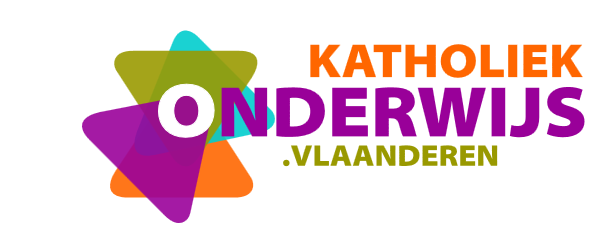 Compensaties Coronakosten – besteding en boekingswijzeDe compensaties die scholen hebben gekregen van de Vlaamse overheid zijn gekleurde middelen. Hieronder wordt toegelicht hoe met deze middelen moet worden omgegaan en hoe ze boekhoudkundig kunnen worden verwerkt.Tegemoetkomingen voor ICTDe Vlaamse overheid heeft twee keer extra ICT-middelen toegekend: een keer voor schooljaar 2019-2020 door de jaarlijks weerkerende ICT-middelen eenmalig te verhogen;een keer voor schooljaar 2020-2021 als een onderdeel van de toekenningsbrief “Corona toelagen 3 in 1” van begin juli.De twee toekenningen verschillen zowel op gebied van aanwending als op gebied van boekingswijze.De middelen voor schooljaar 2019-2020Doel en aanwendingDe middelen voor schooljaar 2019-2020 maken deel uit van een reeks diverse dringende maatregelen in onderwijs ingevolge COVID-19. Ze zijn bedoeld voor de organisatie van het afstandsonderwijs tijdens de lockdown en voor de organisatie van de heropstart vanaf 18 mei 2020. Ze zijn uitbetaald op 20 mei 2020. De middelen kunnen worden aangewend in schooljaar 2019-2020 en/of het eerste semester van schooljaar 2020-2021 door middel van samenwerking. Ze mogen worden gebruikt voor logistieke en materiële ondersteuning van de ICT-coördinatie maar ook voor de aanstelling van ICT-coördinatoren.
Onder logistieke en materiële ondersteuning van de ICT-coördinatie wordt verstaan: de investerings-, werkings- en uitrustingskosten van de ICT-coördinatoren, zoals de aankoop van computermateriaal dat door ICT-coördinatoren wordt gebruikt, de opleidings- en verplaatsingskosten van ICT-coördinatoren, ….Voor meer informatie verwijzen we je naar punt 2.1 van de omzendbrief BAO/2020/01 van 22 mei 2020 betreffende dringende tijdelijke maatregelen voor het basisonderwijs naar aanleiding van de coronacrisis en de omzendbrief GD/2003/04 Mededeling betreffende ict-coördinatie : maatregelen vanaf het schooljaar 2005-2006 van 18 juli 2003.  Boekingswijze en verantwoordingHet VSKO-model dubbel boekhouden raadt aan om de jaarlijks weerkerende ICT-middelen te boeken op een grootboekrekening van de 731-reeks [Bijzondere werkingsmiddelen]. Ook deze extra eenmalige ICT-middelen moeten binnen de 731-reeks worden geboekt. De verificateur van AgODi kan nagaan of de middelen zijn aangewend waarvoor ze bedoeld zijn. De extra ICT-middelen kunnen ruimer worden aangewend dan de jaarlijks weerkerende ICT-middelen: ze kunnen ook worden gebruikt voor de aanstelling van personeel. Wanneer je van die aanwendingsmogelijkheid voor personeelskosten wil gebruik maken, dan kan je kiezen om de extra ICT-middelen afzonderlijk te boeken op een aparte subrekening in de 731-reeks als [Eenmalige Corona-ICT-middelen schooljaar 2019-2020]. Dan is het eenvoudiger om de aanwending van deze extra middelen achteraf ten aanzien van de verificateur van AgODi te verantwoorden aan de hand van bepaalde personeelskosten.Als je kiest om een aparte rekening te openen om de eenmalige extra middelen af te splitsen van de gewone, jaarlijks weerkerende ICT-werkingsmiddelen, hou er dan wel rekening mee dat de gewone, jaarlijks weerkerende ICT-middelen vanaf schooljaar 2019-2020 blijvend met 6% zijn verminderd door een besparingsoperatie.De aanwending van de ICT-werkingsmiddelen kan worden verantwoord door middel van bepaalde activeringen op de balansrekening 242 [Kantooruitrusting] waarop het computermateriaal voor administratieve toepassingen wordt geboekt en kostenrekeningen zoals 6162 [Nascholing] en 6163 [Verplaatsingen personeel]. De aanwending van de extra ICT-werkingsmiddelen kan daarnaast ook worden verantwoord aan de hand van de rekening 617 [Uitzendkrachten en ter beschikking gestelde personen] en 62-rekeningen.Schoolbesturen waarvan het boekjaar samenvalt met het kalenderjaar is moeten deze extra ICT-middelen niet via overlopende rekeningen overdragen naar een volgend boekjaar: ze zijn toegekend en uitbetaald in kalenderjaar 2020 en ze moeten uiterlijk worden aangewend in het eerste semester van schooljaar 2020-2021. Het eerste semester van schooljaar 2020-2021 maakt deel uit van kalenderjaar 2020. Dit betekent dat de middelen tegen uiterlijk 31 december 2020 moeten worden opgebruikt. Wanneer het boekjaar niet overeenstemt met het kalenderjaar zal vaak wel via overlopende rekeningen moeten worden overgedragen naar het volgende boekjaar.De extra ICT-middelen voor digitaal afstandsonderwijs in schooljaar 2020-2021Doel en aanwendingTegen het schooljaar 2020-2021 zullen alle scholen voorbereid moeten zijn om via digitale weg onderwijs te voorzien. De extra ICT-middelen voor digitaal afstandsonderwijs hebben als doel het verzekeren dat leerlingen geconnecteerd blijven met scholen in tijde van (gedeeltelijke of volledige) sluiting van scholen in het schooljaar 2020-2021. De middelen kunnen overeenkomstig de eigen behoeften prioritair worden aangewend voor:Het aanschaffen van computers voor leerlingen van de derde graad lager onderwijs en het secundair onderwijs die nog geen toegang hebben tot een kwaliteitsvolle ICT-infrastructuur (hard- en software, licenties, internetaansluitingen, …);Het aanschaffen van IT-materiaal om het afstandsonderwijs te verbeteren (opnameapparatuur, digitale leeromgevingen en digitale leermiddelen, digitale leer- en communicatieplatformen, …) maar ook wifi-infrastructuur en draadloos netwerk, beveiliging, cloudopslag, verzekering van IT-materiaal, servicecontracten voor leasing en onderhoud;Professionalisering op het gebied van afstandsleren: opleiding, vorming, nascholing, coaching en ondersteuning van leerkrachten;Voorbereiding van de duurzame integratie van hard- en software in het leerproces.Schoolbesturen blijven vrij in de keuze of ze zelf apparatuur aankopen en ter beschikking stellen aan de leerlingen of de leerlingen een systeem van samenaankoop aanbieden. In het laatste geval is thuisgebruik gegarandeerd.Bijkomende aandachtspunten zijn e-inclusie (dit is: bijzondere aandacht voor de situatie van de leerlingen met SES-kenmerken) en kostenbesparingen op andere gebieden, zoals invulboeken, kopieer- en printkosten, grafische zakrekenmachines, atlassen, woordenboeken, ….Boekhouding en aanwendingControle van de aanwending door de verificateurs van AgODi is voorzien. Bovendien is aan de onderwijsinspectie gevraagd om de ICT-voorzieningen, ICT-integratie en concrete aanpak n.a.v. afstandsleren na te gaan bij schoolbezoeken.Het bedrag vind je in de toekenningsbrief “Corona toelagen 3 in 1” die je begin juli 2020 ontvangen hebt (zie punt 2 hierna). We raden je aan om voor deze tegemoetkoming een aparte grootboekrekening te openen in de 731-reeks [Bijzondere werkingsmiddelen], bijvoorbeeld een rekening met de benaming “Eenmalige Corona-ICT-middelen schooljaar 2020-2021”.Vermits dit middelen zijn voor schooljaar 2020-2021, moet er worden overgedragen naar het volgend boekjaar. Er zijn twee mogelijkheden om over te dragen:Overeenkomstig de bestedingen in boekjaar 2020: je draagt het verschil tussen de tegemoetkoming voor digitaal afstandsonderwijs en de bestedingen voor digitaal afstandsonderwijs in boekjaar 2020 over naar boekjaar 2021;In verhouding tot het aantal maanden: wanneer het boekjaar van de vzw samenvalt met het kalenderjaar draag je 8/12 van de tegemoetkoming in boekjaar 2020 over naar boekjaar 2021. (Wanneer het boekjaar van de vzw samenvalt met het schooljaar moet je de volledige tegemoetkoming overdragen naar het volgende boekjaar.)De journaalposten zijn de volgende:Bij ontvangst van de tegemoetkoming in boekjaar 2020: D/55 [Kredietinstellingen] @ C/731 [Bijzondere werkingsmiddelen];Op het einde van het lopende boekjaar: D/731 [Bijzondere werkingsmiddelen] @ C/4930 [Over te dragen werkingstoelagen].Bij de heropening in het volgende boekjaar: D/4930 [Over te dragen werkingstoelagen] @ C/731 [Bijzondere werkingsmiddelen].De besteding kan je bijvoorbeeld verantwoorden aan de hand van de activeringen op de balanspost 218 [Softwarelicenties] en op delen van de balansposten 21 [Concessies, octrooien, licenties, know-how, merken en andere gelijkwaardige rechten], 23 [Installaties, machines en uitrusting], 242 [Kantooruitrusting], 34 [Goederen en materialen bestemd voor verkoop] en aan de hand van sommige uitgaven op de kostenrekeningen 604 [Aankopen van goederen en materialen bestemd voor verkoop], 6112 [Onderhoud en herstelling - Installaties, machines en uitrusting], 6115 [Onderhoud en herstelling – Kantooruitrusting], 6141 [Verzekering onroerende en roerende goederen], 6151 [Didactisch materiaal], 6152 [Bibliotheek, mediatheek, open leercentrum…], 6153 [Schoolbehoeften], 6159 [Overige gereedschappen en materialen], 6162 [Nascholing] en/of 6161 [Erelonen, honoraria en prestatievergoedingen] en uitgaven in de kostenrubrieken 610 [Huurlasten] voor geleasde installaties en apparatuur en in de rubriek 613 [Administratiekosten]. Soms staan bepaalde van de uitgaven ook op 644 [Diverse werkingskosten]. De uitgaven voor coaching en ondersteuning van leerkrachten zal je meestal vinden op de grootboekrekeningen 6160 [Dienstverlenende organismen], 6169 [Overige leveringen en diensten – overige], 617 [Uitzendkrachten en ter beschikking gestelde personen] en in de kostenrubriek 62 [Bezoldigingen, sociale lasten en pensioenen]. Schenkingen van tweedehandscomputersHebben jullie tweedehandscomputers gekregen, bijvoorbeeld van Digital4Youth, van zelfstandigen, ondernemers of particulieren, dan bestaan er ten aanzien van de boekhouding twee alternatieve behandelingsmethoden op basis van artikel 3:160 KB WVV:Methode 1: je boekt niets. De algemene regel is immers dat geschonken goederen moeten worden geboekt aan aanschaffingswaarde. De aanschaffingswaarde van gratis gekregen computers bedraagt nul euro.Methode 2: je activeert de gekregen computers tegen werkelijke waarde, marktwaarde of gebruikswaarde en schrijft ze af overeenkomstig de geschatte resterende gebruiksduur. De tegenpost voor de activering is een investeringssubsidie in natura. Wanneer je voor deze methode kiest, moet je die keuze vermelden in de toelichting bij de jaarrekening.Methode 2 is uiteraard omslachtiger maar toch kunnen er redenen bestaan om voor de omslachtige methode te kiezen: dat er een spoor terug te vinden is van de schenking in de boekhouding van de begunstigde vzw:Kan bijdragen aan de verantwoording van het belastingvoordeel dat de schenker verwerft;Kan door de schenker geïnterpreteerd worden als een blijk van erkentelijkheid.Cijfervoorbeeld van de verwerking in de boekhouding volgens de tweede methode op basis van de volgende hypothesen:je schat de gebruikswaarde van de ontvangen apparatuur op 1 600 euro;de apparatuur is in mei 2020 in gebruik genomen;je verwacht dat de apparatuur ook in schooljaar 2020-2021 door de eigen leerlingen zal worden gebruikt maar daarna niet langer bruikbaar zal zijn. Als het boekjaar samenvalt met het kalenderjaar, dan boek je de ontvangst van de computers in boekjaar 2020 met de journaalpost:D/23_0 Installaties, machines en uitrusting - aanschaffingswaarde		1 600
	aan C/152 Investeringssubsidies ontvangen in natura				1 600De computers zullen gedurende 8 maanden in gebruik zijn in boekjaar 2020 (van mei tot en met december) en gedurende 8 maanden in boekjaar 2021 (van januari tot en met augustus). De helft wordt dus afgeschreven in boekjaar 2020 en de andere helft in boekjaar 2021:
D/6302 Afschrijvingen op materiële vaste activa				800
	aan C/23_9 Installaties, machines en uitrusting – geboekte afschr.		800De kapitaalsubsidie wordt volgens hetzelfde ritme in resultaat genomen als de afschrijvingen, dus eveneens de helft in boekjaar 2020 en de andere helft in boekjaar 2021:
D/159 In resultaat genomen investeringssubsidie				800
	aan C/7360 In resultaat name van investeringssubsidies				800Op het moment dat de apparatuur niet meer gebruikt wordt, desactiveer je de apparatuur:
D/23_9 Installaties, machines en uitrusting – geboekte afschrijvingen		1 600
	aan C/23_0 Installaties, machines en uitrusting – aanschaffingsw.		1 600 Corona toelagen 3 in 1De betaling begin juli bestaat uit drie tegemoetkomingen:De extra ICT-middelen voor digitaal afstandsonderwijs in schooljaar 2020-2021;De tussenkomst in de kosten van de heropstart in schooljaar 2019-2020;Het extra werkingsbudget voor gederfde inkomsten en geannuleerde schooluitstappen in schooljaar 2019-2020.Welk deel van het bedrag betrekking heeft op welke tegemoetkoming lees je in de toekenningsbrief die je begin juli ontvangen hebt.De extra ICT-middelen voor digitaal afstandsonderwijs in schooljaar 2020-2021 is toegelicht onder punt 1.2 hiervoor. De andere twee tegemoetkomingen komen hieronder aan bod onder punt 3.1 en 3.2.Tussenkomst in de kosten van de heropstart in schooljaar 2019-2020DoelDeze tussenkomst is bedoeld om de besmetting in te dijken door middel van een hygiënische en veilige schoolomgeving. Concreet is deze tussenkomst bedoeld voor:de aankoop van materiaal en producten waarmee de uitgevaardigde hygiëne- en veiligheidsmaatregelen kunnen worden gerealiseerd, bijvoorbeeld producten voor persoonlijke hygiëne (zeep, papieren handdoeken, handgels, ontsmettingsmateriaal, signalisatie, affiches, …), hygiënische infrastructuur (wasbakken, zeepdispensers, verstuivers, vuilnisbakken, plexiglaswanden, …) extra schoonmaak- en ontsmettingsmateriaal en -producten, wegwerphandschoenen, gezichtsschermen, thermometers, labojassen, …de aankoop van mondmaskers voor personeelsleden van scholen en voor leerlingen van het buitengewoon onderwijs;de kosten door het inzetten van extra poetspersoneel.Het bedrag van de toekenning is meegedeeld door middel van de toekenningsbrief “Corona toelagen 3 in 1”. Voor deze toekenning vind je geen afzonderlijke betaling: de tegemoetkoming is samengevoegd met twee andere tegemoetkomingen in één enkele betaling.Aanwending, verantwoording en boekingswijzeDe tegemoetkoming is forfaitair verdeeld op basis van leerlingenaantallen. Voor deze gekleurde middelen moet niet kunnen worden aangetoond dat ze effectief gebruikt zijn voor de realisatie van het vooropgestelde doel. Er is ook geen verantwoording vereist van het aantal dagen dat de scholen open zijn geweest na de heropstart op 15 of 18 mei.Vraagt je verificateur toch om verantwoording, dan zal je de nodige informatie meestal vinden bij de activeringen van de balansposten 23 [Installaties, machines en uitrusting] en 240 [Meubilair] en in de uitgaven op de rekeningen 600 [Aankopen van grondstoffen], 601 [Aankopen van hulpstoffen], 6100 [Huur], 6102 [Gebruiksvergoeding], 6150 [Gereedschappen], 6159 [Overige gereedschappen en materialen], 6165 [Veiligheid en EHBO], 6169 [Overige leveringen en diensten – overige]. Scholen die gebruik maken van een schoonmaakbedrijf zullen de kosten van de inzet van poetspersoneel vinden op grootboekrekening 617 [Uitzendkrachten en ter beschikking gestelde personeel] en scholen die met eigen personeel poetsen vinden de kosten in de rubriek 62 [Bezoldigingen, sociale lasten en pensioenen]. Scholen die daarbij gebruik konden maken van vrijwilligers vinden de vrijwilligersvergoedingen in de rubriek 616 [Overige leveringen en diensten].We raden aan om deze middelen te boeken op een grootboekrekening van de 731-reeks [Bijzondere werkingsmiddelen]. Je bepaalt zelf of je hiervoor een aparte subrekening opent. Voor deze tegemoetkoming is daar minder nood aan omdat de aanwending voor het vooropgestelde doel niet moet kunnen worden verantwoord.Als het boekjaar van de vzw het kalenderjaar volgt, wordt de tegemoetkoming niet overgedragen naar het volgend boekjaar. Deze tegemoetkoming is immers integraal toegekend en uitbetaald in de loop van 2020 en bedoeld voor schooljaar 2019-2020. Het schooljaar 2019-2020 is op de afsluitdatum van boekjaar 2020 voorbij. Ook wanneer het boekjaar samenvalt met het schooljaar mag er niet worden overgedragen naar een volgend boekjaar.Het extra werkingsbudget voor gederfde inkomsten en geannuleerde schooluitstappen in schooljaar 2019-2020Doel en aanwendingDeze middelen worden forfaitair toegekend op basis van leerlingenaantallen en onderwijsniveau. De middelen zijn bedoeld voor:Terugbetalingen van kosten van ouders en andere betrokkenen voor geannuleerde extra-muros activiteiten voor leerlingen op basis van een vergoedingensysteem. Zorg ervoor dat alleen wordt terugbetaald als de ouders of andere betrokkenen al hebben betaald. Maar houd er ook rekening mee dat er nog betalingen kunnen binnenkomen wanneer ouders gekozen hebben voor gespreide betaling of wanneer ouders laattijdig betalen.Tegemoetkoming voor gederfde inkomsten bij scholen doordat sommige fondsenwervingsactiviteiten niet konden doorgaan (schoolfeest, opendeurdag, mosselfeest, toneelvoorstellingen, optredens, ….).Terugbetalingen aan ouders moeten uiteraard alleen worden voorzien wanneer de ouders voor de geannuleerde extra-muros activiteiten al een leerlingenbijdrage hebben betaald, al of niet binnen de structuur van een spaarplan. Er bestaat een grote autonomie voor de besteding van deze middelen maar toch is aan AgODi gevraagd om steekproefsgewijze controle te laten uitvoeren. We raden daarom aan dat toelichting wordt gegeven aan de schoolraad over de aanwending van de middelen en over het vergoedingensysteem wanneer er terugbetalingen gebeuren. Over de besteding van de middelen die niet voor terugbetalingen worden gereserveerd, kan geen aparte verantwoording worden gevraagd. Ze moeten uiteraard worden ingezet voor de onderwijsactiviteiten, net zoals de andere middelen waarover het schoolbestuur beschikt.BoekingswijzeJe moet de volledige tegemoetkoming boeken op een grootboekrekening van de 731-reeks [Bijzondere werkingsmiddelen], ook het gedeelte dat je eventueel reserveert voor terugbetaling aan ouders en andere betrokkenen. Je kan opteren om ook voor deze tegemoetkoming een aparte grootboekrekening te openen. Het is zelfs mogelijk om de tegemoetkoming te splitsen en het deel dat bestemd wordt voor terugbetalingen op een andere subrekening te boeken dan het deel dat het schoolbestuur beschouwt als een compensatie voor gederfde inkomsten.De gerealiseerde terugbetalingen aan ouders kan je vervolgens boeken op de debetzijde van de grootboekrekening 700 [Opbrengsten uit leerlingenactiviteiten].
Zijn er andere betrokkenen aan wie je gemaakte kosten voor geannuleerde extra-muros activiteiten wil vergoeden, vraag dan een factuur (of een kostennota) en boek deze tegemoetkomingen als een kost op de gepaste 6-rekening.De tegemoetkoming die je geboekt hebt in de 731-reeks moet niet worden overgedragen via overlopende rekeningen want ze is bedoeld voor schooljaar 2019-2020. 
Heb je nog niet alle geplande terugbetalingen kunnen uitvoeren op de afsluitdatum van het boekjaar, dan kan je wel het nog terug te betalen bedrag in de overlopende rekeningen boeken:
D/700 [Opbrengsten uit leerlingenactiviteiten] @ C/4931 [Overige over te dragen opbrengsten] 
of D/6-rekening @ C/492 Toe te rekenen kosten.Gratis ontvangen handgel en mondmaskers uit de strategische reserveSommige schoolbesturen hebben via AgODi gratis handgel en mondmaskers ontvangen.Hierover is geen verantwoording vereist.Deze goederen kunnen worden beschouwd als een schenking in natura van geringe waarde die gebruikt wordt voor de dagelijkse werking van de scholen. Dergelijke schenkingen moeten niet worden geboekt. Guimardstraat 1 - 1040 BRUSSELwww.katholiekonderwijs.vlaanderenDOCUMENT2020-08-25